CPD Council for ____________________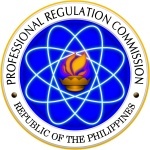 Professional Regulation CommissionCOMPLETION REPORT ON CPD PROGRAMPart I. General InformationPart I. General InformationName of Provider:Name of Provider:Accreditation No.:Expiry Date:Contact Person:Designation:Contact No.:Contact No.:Part II. Program AccreditationPart II. Program AccreditationTitle of the Program:Title of the Program:Accreditation No.:Date of Accreditation:Date Started:Date Completed:Place / Venue:Place / Venue:Total Number of Participants:Date Applied:Executive Summary:Executive Summary:Part III. AcknowledgmentPart III. AcknowledgmentI HEREBY CERTIFY that the above information written by me are true and correct to the best of my knowledge and belief. I further authorize PRC and other agencies to investigate the authenticity of all the documents presented._____________________________Signature Over Printed Name_____________________________Position_____________________________DateSUBSCRIBED AND SWORN to before me this _____ day of _______________ 20__ at ____________________, affiant exhibited to me his/her valid government issued ID _______________ issued at _______________ on _______________._____________________________                               (Notary Public)PROCEDURE FOR COMPLETION REPORT Step 1.   Secure Application Form at the Standards and Inspection Division counter (Window 3) or download                at PRC website (www.prc.gov.ph).Step 2.   Fill-out Application Form and comply the required documents. Please provide one (1) set for                receiving copy.Step 3.   Proceed to Standards and Inspection Division processing window for submission.CHECKLIST OF REQUIREMENTSSUPPORTING DOCUMENTS[     ]   List of Participants (Name & PRC License No.)[     ]   List of Lecturers, Resource Speakers, etc. (Name & PRC License No.)[     ]   Actual Program of Activities[     ]   Summary of evaluation of Speakers in Tabular Form[     ]   Others ____________________Note:Completion Report must be submitted within thirty (30) calendar days after the CPD program offering.